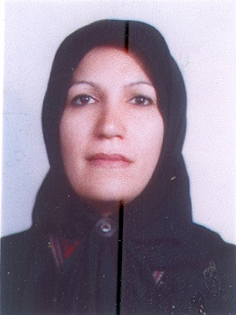 دانشیار دانشکدگان مدیریت- دانشگاه تهرانفاطمه فهیم نیاعلم اطلاعات و دانش شناسیتلفن دفتر:  +98 (21)61117713پست الکترونیکی: fahimnia@ut.ac.irتحصیلاتP.H.D,null-yesr-char,علوم کتابداری و اطلاع رسانی,دانشگاه تهران
کارشناسی ارشد,1376,علوم کتابداری و اطلاع رسانی,دانشگاه تهران
زمینههای تخصصیو حرفهایسوابق کاري و فعالیت های اجراییمدیر گروه علم اطلاعات و دانش شناسی-(1395-1397)
مدیر گروه علوم اطلاعات و دانش شناسی پردیس کیش دانشگاه تهران-(1394-1397)
عضو هیآت علمی شورای انضباطی تجدید نظر دانشجویان دانشگاه-(1394-1396)
مدیر گروه علم اطلاعات و دانش شناسی دانشکده مدیریت-(1394-1396)
عضو شورای سیاستگذاری دومین جشنواره خیرین و واقفین-(1393-1393)
رئیس کتابخانه مرکزی، مرکز اسناد و تأمین منابع علمی-(1392-1395)
مدیر گروه علم اطلاعات و دانش شناسی-(1392-1395)
سرپرست دانشکده کتابداری و اطلاع رسانی-(1392-1396)
فعالیت های علمیمقالات- تحلیلی بر رفتار انتخاب کتاب اعضای نوجوان کتابخانه‌های عمومی ایران. یاری شیوا, نوروزی علیرضا, فهیم نیا فاطمه, نوکاریزی محسن (1402)., تحقیقات اطلاع رسانی و کتابخانه های عمومی, 29(2), 237-220.

- How feasible is creating a natural disaster information management open-access repository (NDIM-OAR) in Iran?. Rashidi Shahed, Naghshineh Nader, Fahim Nia Fatima, Ostvar Izadkhah Yasamin, Saghafi Fatemeh (2022)., Library & Information Science Research, 44(4).

- A Framework for Assessing the Quality of Wikipedia Articles: A Meta-synthesis of the Literature. Fahim Nia Fatima, Damirchiloo Mansoureh, Khandan Mohammad, Eltemasi Mahsid (2022)., International Journal of Information Science and Management (IJISM), 19(2).

- چارچوبی برای امکان‌سنجی ایجاد واسپارگاه مدیریت اطلاعات سوانح طبیعی ایران. رشیدی شاهد, نقشینه نادر, فهیم نیا فاطمه, ایزدخواه یاسمین, ثقفی فاطمه (1400)., تحقیقات کتابداری و اطلاع رسانی دانشگاهی, 55(4), 26-43.

- چارچوب سیاست‌گذاری اقتصاد اطلاعات برای کسب‌وکارهای داده‌محور. هرمزی نژاد نوشین, فهیم نیا فاطمه, التماسی مهشید (1400)., مطالعات کتابداری و علم اطلاعات, آنلاین(-).

- کتاب تعاملی کودک در ایران، مروری بر وضعیت موجود و چالش‌های تولید. فهیم نیا فاطمه, مقصودی نسب شهرزاد, نوروزی علیرضا,  داریوش مطلبی (1400)., تعامل انسان و اطلاعات (نشریه دانشگاه خوارزمی), 8(1), 42-57.

- شناسایی مؤلفه‌های رفتار انتخاب منابع اطلاعاتی کاربران کتابخانه‌های عمومی به‌روشِ فراترکیب. یاری شیوا, نوروزی علیرضا, فهیم نیا فاطمه, نوکاریزی محسن (1400)., تحقیقات اطلاع رسانی و کتابخانه های عمومی, 27(1), 71-101.

- Comparative analysis of Iranian Medical Academic libraries websites the base Google SEO component. Fahim Nia Fatima, Eltemasi Mahsid (2021)., JOURNAL OF ACADEMIC LIBRARIANSHIP, 47(4).

- مدل پارادایمی خدمات و برنامه های کاربر محور کتابخانه های عمومی: مطالعه موردی کتابخانه های نهاد کتابخانه های عمومی کشور. التماسی مهشید, فهیم نیا فاطمه (1400)., بازیابی دانش و نظام‌‌های معنایی, آنلاین(آنلاین).

- بررسی نیاز اطلاعاتی مدیران گروه‌های آموزشی دانشکده‌های کمیسیون علوم اجتماعی و رفتاری دانشگاه تهران و دانشگاه تربیت مدرس.. ورناصری احمدرضا, فهیم نیا فاطمه, فهیمی فر سپیده (1399)., تحقیقات کتابداری و اطلاع رسانی دانشگاهی, 54(4).

- نگاهی بر دسترسی به اطلاعات از دید ذی‌نفعان مدیریت سوانح طبیعی در ایران. رشیدی شاهد, نقشینه نادر, فهیم نیا فاطمه, استوار ایزدخواه یاسمین, ثقفی فاطمه (1399)., فصلنامه دانش پیشگیری و مدیریت بحران, 10(3), 277-297.

- Semantic modeling for education of library and information sciences in Iran, based on Soft Systems Methodology. Radfar Amirhesam, Fahim Nia Fatima, Esmaeili Givi Mohammadreza, Beheshti Molouk Sadat (2020)., IFLA JOURNAL-INTERNATIONAL FEDERATION OF LIBRARY ASSOCIATIONS, 46(3), 271-289.

- ارائه چارچوب سامانه ارزیابی علم و فناوری در سازمان تحقیقات، آموزش و ترویج کشاورزی. شهمیرزادی طیبه, حریری نجلا, فهیم نیا فاطمه, باب الحوائجی فهیمه,  داریوش مطلبی (1399)., پژوهشنامه علم سنجی, 6(2), 00.

- ترسیم نقشه‌ موضوعی مقالات حوزۀ «بازی در کتابخانه‌ها» در اسکوپوس. بتولی زهرا, ناخدا مریم, فهیمی فر سپیده, فهیم نیا فاطمه (1399)., پژوهشنامه علم سنجی, 6(11), 21-40.

- رویکردی نو به خدمتی کهن : استفاده از تجربه کاربر در بهبود خدمات کتابخانه ای. الوانکار الهام السادات, فهیم نیا فاطمه,  نرگس  نشاط, نقشینه نادر (1399)., فصلنامه مطالعات کتابداری و سازماندهی اطلاعات, 31(2).

- استفادة مجدد از داده های پژوهشی در ایران: شناسایی عناصر و الزامات. سلیمانی آمنه, فهیم نیا فاطمه, نقشینه نادر, سلیمانی عادل (1399)., پژوهش نامه پردازش و مدیریت اطلاعات(علوم و فناوری اطلاعات سابق), 35(3).

- مطالعه روش‌های ایجاد هستی‌شناسی: شناسایی مولفه‌ها و ویژگی‌ها بر مبنای تحلیل پژوهش‌های انجام شده. هماوندی هدی, فهیم نیا فاطمه, ناخدا مریم, بهشتی ملوک السادات (1399)., تحقیقات کتابداری و اطلاع رسانی دانشگاهی, 54(1), 25-38.

- بررسی رابطه بین سواد اطلاعاتی کاربران و رضایت آنان از خدمات کتابخانه (پژوهش موردی: کتابخانه مرکزی دانشگاه محقق اردبیلی). سلیمی ندا, فهیم نیا فاطمه, نوروزی علیرضا (1399)., نشریه علوم و فنون مدیریت اطلاعات, 6(1), 114-149.

- به کارگیری متدولوژی سیستم های نرم در آموزش علم اطلاعات و دانش شناسی و ارائة الگوی جایگزین مبتنی بر هستان نگاری. رادفر امیرحسین, فهیم نیا فاطمه, بهشتی ملوک السادات (1398)., پژوهش نامه پردازش و مدیریت اطلاعات(علوم و فناوری اطلاعات سابق), 35(2).

- اثربخشی خودآموزهای آنلاین سواد اطلاعاتی بر یادگیری دانشجویان: مرور نظاممند. بتولی زهرا, فهیم نیا فاطمه, نقشینه نادر, میرحسینی فخر السادات (1398)., فصلنامه فناوری آموزش, 14(1).

- Understanding everyday life information seeking behavior in the context of coping with daily hassles: A grounded theory study of female students. Nilofar Barahmand, Nakhoda Maryam, Fahim Nia Fatima, Nazari Mahin (2019)., Library and Information Science Research, 41(4), 1-9.

- طراحی چارچوب خودآموز آنلاین بازی وارشده سواد اطلاعاتی مبتنی بر نظریة خود-تعیینی. بتولی زهرا, فهیم نیا فاطمه, میرحسینی فخر السادات, نقشینه نادر (1398)., پژوهش نامه پردازش و مدیریت اطلاعات(علوم و فناوری اطلاعات سابق), 35(1).

- مطالعه مخاطره های پیش روی خدمات کتابخانه های تحت پوشش نهاد کتابخانه های عمومی کشور. رحمانی مهدی, فهیم نیا فاطمه (1398)., تحقیقات اطلاع رسانی و کتابخانه های عمومی, 25(3), 375-403.

- واکاوی شاخص های سنجش و ارزیابی علم ، فناوری و نوآوری در سازمان تحقیقات ، آموزش و ترویج کشاورزی. شهمیرزادی طیبه, حریری نجلا, فهیم نیا فاطمه, باب الحوائجی فهیمه,  داریوش مطلبی (1398)., پژوهشنامه علم سنجی, 5(1).

- استخراج آنتولوژی هویت دیجیتال مبتنی بر تحلیل حوزه. تقی زاده جواد, فهیم نیا فاطمه, نقشینه نادر (1398)., پژوهش نامه پردازش و مدیریت اطلاعات(علوم و فناوری اطلاعات سابق), 34(4).

- مرور و بررسی پژوهش های حوزه بازی وارسازی در آموزش الکترونیکی. بتولی زهرا, فهیم نیا فاطمه, نقشینه نادر, میرحسینی فخر السادات (1398)., فصلنامه فناوری آموزش, 13(4).

- Veterinarians’ Information Prescription & Clients’ eHealth Literacy. Solhjoo Niloufar, Naghshineh Nader, Fahim Nia Fatima (2019)., Journal of the Canadian Health Libraries Association / Journal De l’Association Des bibliothèques De La Santé Du Canada, 40(2), 32-44.

- ارزیابی مدل مفهومی باورپذیری اطلاعات وب: رویکرد مدل‌سازی معادلات ساختاری. کشاورز حمید, فهیم نیا فاطمه, نوروزی علیرضا, اسمعیلی محمدرضا (1398)., پژوهش نامه پردازش و مدیریت اطلاعات(علوم و فناوری اطلاعات سابق), 34(3).

- مرور نظام مند پژوهش های حوزه گسترش پرس و جو در زبان فارسی. حاصلی داود, فهیم نیا فاطمه, نقشینه نادر, عطاپور هاشم, بهشتی ملوک السادات (1398)., پژوهشنامه کتابداری و اطلاع رسانی, 9(1), 201-220.

- نحوه اجرای کتاب‏‌درمانی از دیدگاه متخصصان رشته علم اطلاعات و دانش‌‏شناسی و رشته روان‌‏شناسی با تأکید بر نقش کتابداران. خوئینی سهیلا, نوروزی علیرضا, فهیم نیا فاطمه (1398)., مطالعات کتابداری و علم اطلاعات, 11(1).

- Completeness and accuracy of drug information in Wikipedia articles. Fahim Nia Fatima, Damirchiloo Mansoureh, Talebi Zahra, Namdari Mahshid (2019)., Annals of Library and Information Studies (ALIS), 66(1), 33-38.

- طراحی مدل معنایی آموزش در حوزه علم اطلاعات و دانش شناسی. رادفر امیرحسام, فهیم نیا فاطمه, اسمعیلی گیوی محمد رضا, بهشتی ملوک السادات (1397)., پژوهشنامه کتابداری و اطلاع رسانی, 8(2), 5-28.

- خودکارامدی سواد سلامت و مؤلفه های مؤثر بر آن بر اساس رویکرد فراترکیب. فهیم نیا فاطمه, ممتازان محبوبه (1397)., مدیریت اطلاعات سلامت, 15(5).

- Intervention to assist pet owners in online health information seeking behaviour: A qualitative content analysis literature review and proposed model. Solhjoo Niloufar, Naghshineh Nader, Fahim Nia Fatima, Amir Ameri-naeini Amir Ameri-naeini (2018)., Health Information and Libraries Journal, 35(4).

- تأثیر خودکارآمدی دانشجویان تحصیلات تکمیلی دانشگاه رازی کرمانشاه بر هیجان های آنان بعد از بازیابی اطلاعات. یاری شیوا, فهیم نیا فاطمه (1397)., فصلنامه کتابداری و اطلاع رسانی آستان قدس رضوی, 21- پیاپی83(3), 154-174.

- واکاوی و مروری بر پژوهش های حوزه بازی در کتابخانه ها. بتولی زهرا, فهیم نیا فاطمه (1397)., مطالعات کتابداری و علم اطلاعات, 25(3).

- آموزش سواد اطلاعاتی به کودکان 7 تا 11 ساله ایرانی. پورصالحی نسترن, فهیم نیا فاطمه, ناخدا مریم, بازرگان هرندی عباس (1397)., تحقیقات اطلاع رسانی و کتابخانه های عمومی, 24(2), 305-325.

- آموزش سواد اطلاعاتی به کودکان 7 تا 11 سالة ایرانی. پورصالحی نسترن, فهیم نیا فاطمه, ناخدا مریم, بازرگان هرندی عباس (1397)., تحقیقات اطلاع رسانی و کتابخانه های عمومی, 24 پیاپی 93(2), 305-325.

- کاربست مدل بازیابی تخصص برای یافتن نویسندگان خبره. عطاپور هاشم, فهیم نیا فاطمه (1397)., پژوهشگاه علوم و فناوری اطلاعات ایران, xx(x), صص.

- بررسی مقایسه‌ای مدل‌های بازاریابی محتوایی از نظر مراحل و فرآیند اجراء. ناصری زهرا, نوروزی علیرضا, فهیم نیا فاطمه (1397)., تحقیقات کتابداری و اطلاع رسانی دانشگاهی, 52(1).

- بررسی تاثیر رتبه نویسندگان در شبکه های کتابشناختی بر عملکرد مدل سند - محور بازیابی تخصص. عطاپور هاشم, فهیم نیا فاطمه (1397)., تعامل انسان و اطلاعات (نشریه دانشگاه خوارزمی), 5(1).

- واکاوی میزان بهرهمندی اعضای هیأت علمی علم اطلاعات و دانش شناسی و کتابداری و اطلاع رسانی پزشکی ایران از فعالیتهای مدیریت اطلاعات کاغذی شخصی. شکاری محمدرضا, فهیم نیا فاطمه, حیدری غلامرضا (1397)., مطالعات کتابداری و علم اطلاعات, 23(00), 95-112.

- ارزیابی عملکرد مراکز دانشنامه نگاری در حوزه فرهنگ و تمدن اسلامی بر اساس مدل منشور عملکرد. قطبی سیمین, فهیم نیا فاطمه, طارمی راد حسن, نوروزی چاکلی عبدالرضا (1397)., فصلنامه مطالعات کتابداری و سازماندهی اطلاعات, 29(1), 85-101.

- Alliance between veterinarians and information specialists. Naghshineh Nader, Solhjoo Niloofar, Fahim Nia Fatima (2018)., Open Veterinary Journal, x(xx), 1-2.

- تدوین الگوی پیشنهادی خطِّ‌مشی مدون برای رقمی‌سازی اسناد در آرشیو ملی ایران. حکیم زاده ریحانه, فهیمی فر سپیده, فهیم نیا فاطمه (1396)., گنجینه اسناد, 27(4), 108-135.

- ارزیابی خدمات جنبی کتابخانه های وابسته به نهاد کتابخانه های عمومی شهر تبریز و نقش آن .... کیان راد زهرا, فهیم نیا فاطمه, نقشینه نادر (1396)., پژوهشنامه کتابداری و اطلاع رسانی, 7(2), 41-60.

- Postmastectomy Information Needs and Information-seeking Motives for Women with Breast Cancer. Latifi Masoomeh, Salimi Sohrab, Barahmand Nilofar, Fahim Nia Fatima, Allahbakhshian Farsani Leili (2018)., Advanced Biomedical Research, 7(1), 75.

- کاربرد مصاحبه واقعه مدار در مطالعات رفتار اطلاع یابی سلامت. برهمند نیلوفر, ناخدا مریم, فهیم نیا فاطمه, نظری مهین (1396)., تعامل انسان و اطلاعات (نشریه دانشگاه خوارزمی), 4(1), 80-91.

- در باب چیستی سواد اطلاعاتی در مدارس: مطالعه موردی درس فارسی پایه چهارم ابتدایی. پورصالحی نسترن, فهیم نیا فاطمه, بازرگان هرندی عباس, ناخدا مریم (1396)., تعامل انسان و اطلاعات (نشریه دانشگاه خوارزمی), 3(4), 12-25.

- بازاریابی محتوایی: شناسایی مؤلفه ‏ها و ابعاد اساسی به منظور ارائه مدل مفهومی. ناصری زهرا, نوروزی علیرضا, فهیم نیا فاطمه, مانیان امیر (1396)., پژوهشی‏ های نظری و کاربردی در علم اطلاعات و دانش‏ شناسی  (پژوهشنامه کتابداری و اطلاع رسانی پیشین), 7(1), 280-301.

- Behavioral Considerations in Developing Web Information Systems: User-centered Design Agenda.  حمید کشاورز, Fahim Nia Fatima (2017)., Journal of Cyberstudies studies, 2(1), 127-143.

- Conceptual Model of Customer Utility for Information Databases used in Iran. Fahim Nia Fatima, Eltemasi Mahshid, Nakhoda Maryam, Hasan Zadeh Mohamad (2017)., International Journal of Asian Business and Information Management, 8(3), 111.

- بررسی تآثیر عوامل فردی و سازمانی بر بهره وری پژوهشی اعضای هیات علمی دانشگاه تهران. فهیم نیا فاطمه, نوروزی چاکلی عبدالرضا, بامیر موسی (1396)., پژوهشنامه علم سنجی, 2(2), 15-26.

- تجزیه و تحلیل هزینه و سودمندی و هزینه فرصت نگهداری مجموعه منابع چاپی و الکترونیکی در مراکز خدمات اطلاعاتی. میرسلیمانی فاطمه, اسمعیلی گیوی محمد رضا, فهیم نیا فاطمه (1396)., LIBRARY AND INFORMATION SCIENCE, 19(1), 50-80.

- استانداردهای آرشیوی، در نرم افزارهای دسترسی آزاد  و پیشنهاد نرم افزار مناسب برای مراکز آرشیوی داخلی. ایزدی عبدالرضا, ناخدا مریم, فهیم نیا فاطمه (1396)., پژوهشگاه علوم و فناوری اطلاعات ایران, 32(1), 151-174.

- اﯾﻨﺘﺮﻧﺖ و ﺳﻼﻣﺖ ﺣﯿﻮاﻧﺎت ﺧﺎﻧﮕﯽ:  ﻣﻄﺎﻟﻌﮥ ﻣﻮردی رﻓﺘﺎر اﻃﻼع ﯾﺎﺑﯽ ﺳﻼﻣﺖ آﻧﻼﯾﻦ ﺻﺎﺣﺒﺎن ﺣﯿﻮاﻧﺎت ﺧﺎﻧﮕﯽ. صلح جو نیلوفر, نقشینه نادر, فهیم نیا فاطمه (1396)., نظام ها و خدمات اطلاعاتی, سال ششم پیاپی 21 و 22(1و2), 1-16.

- عوامل ایجاد مطلوبیت در خریداران کتب دانشگاهی. التماسی مهشید, فهیم نیا فاطمه, حسن زاده محمد, ناخدا مریم (1396)., فصلنامه مطالعات کتابداری و سازماندهی اطلاعات, 27(1), 101-111.

- Iranian clinical trials: An analysis of registered trials in International Clinical Trial Registry Platform (ICTRP). Feiz Abadi Mansoureh, Fahim Nia Fatima, Mosavi Jarrahi Alireza, Naghshineh Nader, Tofigi Shahram (2017)., Journal of Evidence-Based Medicine, 10(2), 91-96.

- شناسایی مؤلفه ‎های پیاده‌ سازی کتاب ‎درمانی در کتابخانه‎ های عمومی کشور از دیدگاه متخصصان علم اطلاعات و دانش‏ شناسی و روان‌ شناسی و ارائه الگوی پیشنهادی. خوئینی سهیلا, نوروزی علیرضا, فهیم نیا فاطمه (1395)., تحقیقات اطلاع رسانی و کتابخانه های عمومی, 22(1), 89-110.

- طراحی و اعتباریابی مدل مفهومی ارزیابی باورپذیری اطلاعات در محیط وب: کاربرد روش‌های فراترکیب و دلفی. کشاورز حمید, فهیم نیا فاطمه, نوروزی علیرضا, اسمعیلی گیوی محمد رضا (1395)., تعامل انسان و اطلاعات (نشریه دانشگاه خوارزمی), 3(3), 1-16.

- بررسی رابطه سواد رسانه ای و سواد اطلاعاتی دانشجویان علوم ارتباطات و علم اطلاعات و دانش شناسی. اسمعیل پونکی الهام, اسمعیلی گیوی محمد رضا, فهیم نیا فاطمه (1395)., پژوهشگاه علوم و فناوری اطلاعات ایران, 32(2), 581-6044.

- مروری بر شاخص های سنجش اثر در پژوهشهای پزشکی. فیض آبادی منصوره, فهیم نیا فاطمه, نقشینه نادر, توفیقی شهرام, موسوی جراحی َعلیرضا (1395)., مدیریت اطلاعات سلامت, 13(6), 432-437.

- شبکه ی ارتباط علمی پژوهشگران دانشگاه تهران چگونه است. فهیم نیا فاطمه, فهیمی فر سپیده (1395)., تحقیقات کتابداری و اطلاع رسانی دانشگاهی, 50(3), 13-35.

- Knowledge and use of Web 2.0 by librarians in university libraries of East Azerbaijan, Iran. Ebrahimzadeh Sanam, Naghshineh Nader, Fahim Nia Fatima (2016)., ELECTRONIC LIBRARY, 34(6), 958-973.

- مشکلات توزیع کتاب های چاپی کودک و نوجوان در ایران از دیدگاه ناشران. پاک نهاد سمیه, وصفی محمدرضا, فهیم نیا فاطمه (1395)., تحقیقات اطلاع رسانی و کتابخانه های عمومی, 22(85), 291-308.

- سنجش اثر مطالعات کارآزمایی بالینی ایران بر تولید و توسعه دانش. فیض آبادی منصوره, فهیم نیا فاطمه, نقشینه نادر, توفیقی شهرام, موسوی جراحی علیرضا (1395)., مدیریت سلامت, 19(65), 85-100.

- مولفه های مطلوبیت مصرف کنندگان پایگاه های اطلاعاتی. التماسی مهشید, فهیم نیا فاطمه, ناخدا مریم, حسن زاده محمد, نظری محسن (1395)., تحقیقات کتابداری و اطلاع رسانی دانشگاهی, 50(2), 13-26.

- طراحی مدل مفهومی برای سنجش فرهنگ دانش سازمانی. دیلمقانی میترا, فهیم نیا فاطمه, ابویی اردکان محمد (1395)., مدیریت فرهنگ سازمانی, سال چهاردهم(2), 389-407.

- Analyzing the Market of Newly Emerging IT-Based Jobs in Library and Information Science and Identifying IT Librarian Competencies. Shahbazi Rahim, Fahim Nia Fatima, Hedayati Khooshemehr Aziz (2016)., International Journal of Information Science and Management (IJISM), 14(2), 59-81.

- تدوین مدل مطلوبیت کاربران پایگاههای اطلاعاتی در ایران. التماسی مهشید, فهیم نیا فاطمه, ناخدا مریم, حسن زاده محمد (1395)., پژوهشنامه کتابداری و اطلاع رسانی, 19(1), پیاپی 73.

- سواد رسانه ای و سواد اطلاعاتی و تأثیر آن ها بر قابلیت های کارآفرینی. اسمعیل پونکی الهام, اسمعیلی گیوی محمد رضا, فهیم نیا فاطمه (1395)., تعامل انسان و اطلاعات (نشریه دانشگاه خوارزمی), 2(4), 64-78.

- بررسی استانداردهای ابرداده‌ای توصیفی و پیشنهاد استاندارد مناسب برای نرم افزارهای آرشیوی: مطالعه نرم افزارهای آرشیوی داخلی و دسترسی آزاد خارجی. ایزدی عبدالرضا, ناخدا مریم, فهیم نیا فاطمه (1394)., تحقیقات کتابداری و اطلاع رسانی دانشگاهی, 49(4), 1-15.

- تحلیل عاملی اکتشافی پرسشنامه تدوین مدل شایستگی آموزش علم اطلاعات و دانش‌شناسی مبتنی بر فناوری اطلاعات بر اساس تحلیل سرفصل‌ها و نیازهای بازار کار. شهبازی رحیم, فهیم نیا فاطمه, حکیم زاده رضوان (1394)., پژوهش نامه پردازش و مدیریت اطلاعات(علوم و فناوری اطلاعات سابق), 84(زمستان 1394), 511-483.

- تحلیل سرفصلهای برنامه های درسی کارشناسی ارشد و کارشناسی رشته علم اطلاعات. شهبازی رحیم, فهیم نیا فاطمه, حکیم زاده رضوان, فدائی غلامرضا (1394)., فصلنامه کتابداری و اطلاع رسانی آستان قدس رضوی, 19(70), 11-19.

- معیارهای ارزیابی و تولید کتاب های گویا از دیدگاه تولیدکنندگان: تحلیل محتوای کیفی. چهرقانی مریم, فهیم نیا فاطمه, نقشینه نادر (1394)., تحقیقات اطلاع رسانی و کتابخانه های عمومی, 81(تابستان), 257-235.

- مطالعه تاثیر بازاریابی داخلی بر رفتارهای فرانقش: واکاوی نقش میانجی تعهد سازمانی. احمدپور فاطمه, اسمعیلی گیوی محمد رضا, فهیم نیا فاطمه (1394)., چشم‌انداز مدیریت دولتی, 5(18), 117-144.

- Function of knowledge culture in the effectiveness of knowledge management procedures: A case study of a knowledge-based organization. Fahim Nia Fatima, Abooyee Ardakan Mohammad, Naghshineh Nader, Dilmaghani Mitra (2015)., Webology, 12(1), 134- 1-21.

- سنجش میزان کاربست مولفه های مدیریت اطلاعات الکترونیکی شخصی توسط اعضای هیئت علمی. شکاری محمدرضا, فهیم نیا فاطمه, حیدری غلامرضا (1394)., اللغه العربیه و آدابها, بهار 1394(1), 34.

- خودکارآمدی سواد اطلاعاتی: چارچوب مفهومی و زمینه پژوهشی. کشاورز حمید, شعبانی علی, فهیم نیا فاطمه (1394)., تحقیقات کتابداری و اطلاع رسانی دانشگاهی, 71(بهار 1394), 22-1.

- بررسی میزان استفاده نگرش و عملکرد کتابداران دانشگاهی در بکارگیری وب 2.0 در خدمات مرجع. ابراهیم زاده صنم, نقشینه نادر, فهیم نیا فاطمه (1393)., فصلنامه کتابداری و اطلاع رسانی آستان قدس رضوی, 68(زمستان 1393), 57.

- بررسی قانون لوتکا در بین محققان علم اطلاعات و دانش شناسی ایران بین سال های 1381-1392 بر اساس مجلات تخصصی حوزه. محمدزاده راضیه, فهیم نیا فاطمه, حسن زاده محمد (1393)., پژوهشنامه علم سنجی, اول(- زمستان 1393 - 2), 35-46.

- نقش فرهنگ دانش در اثربخشی فرایندهای مدیریت دانش مورد مطالعه: یک سازمان دانش بنیان. دیلمقانی میترا, فهیم نیا فاطمه, ابویی اردکان محمد, فدائی غلامرضا (1393)., تحقیقات کتابداری و اطلاع رسانی دانشگاهی, 69(پاییز 1393), 325-346.

- به کارگیری تکنیکهای بازمهندسی فرایند در مدیریت منابع اطلاعاتی. معصومی لیلا, فهیم نیا فاطمه, اسمعیلی گیوی محمد رضا (1393)., International Journal of Basic Sciences & Applied Research, 3(3), 47-52.

- سنجش معیارهای ارزیابی و تولید کتاب های گویا از دیدگاه کاربران. فهیم نیا فاطمه, چهرقانی مریم, نقشینه نادر (1393)., تحقیقات کتابداری و اطلاع رسانی دانشگاهی, 48(2), 159-182.

- مطالعه کیفیت زندگی کاری کتابداران کتابخانه های عمومی شهر تهران. رسولی بهروز, نقشینه نادر, فهیم نیا فاطمه (1393)., تحقیقات اطلاع رسانی و کتابخانه های عمومی, 77(تابستان 1393), 317-331.

- انگیزه ها و موانع موثر در رفتار خود آرشیوی اعضای هیئت علمی علم اطلاعات و دانش شناسی در ایران. فهیم نیا فاطمه, منتظری فرشته (1393)., تعامل انسان و اطلاعات (نشریه دانشگاه خوارزمی), سال اول(2 ، تابستان 1393), 118-125.

- کتاب گویا ابزاری برای مطالعه به شیوه نوین. چهرقانی مریم, فهیم نیا فاطمه (1393)., فصلنامه نقد کتاب «اطلاع‌رسانی و ارتباطات», سال اول - بهار و تابستان(1و 2), 271-284.

- Empowering Library and Information Science Students for Getting the Position of Systems Librarian in Iran’s Job Market: Case Study. Shahbazi Rahim, Fahim Nia Fatima, Naghshineh Nader (2014)., International Journal of Basic and Applied Sciences(IJBAS), 3(ُ4), 139-148.

- قابلیت ها و مزایای کتاب گویا برای کاربران و ناشران. فهیم نیا فاطمه, چهرقانی مریم (1393)., فصلنامه تحلیلی پژوهشی کتاب مهر, -(9), 22-43.

- بررسی و مقایسه ویژگی های رابط کاربر پایگاه های اطلاعاتی Elsevier،Springer،ISI (WOS) Ebsco، Ovid از دیدگاه کاربران در دانشگاه تهران. فهیم نیا فاطمه, گودرزیان پروین (1393)., تعامل انسان و اطلاعات (نشریه دانشگاه خوارزمی), 1(1 و بهار 1393), 68-76.

- مقایسه استفاده و تحلیل هزینه- اثربخشی کتابهای چاپی و الکترونیکی انگلیسی دانشگاه تهران. حاصلی داود, نقشینه نادر, فهیم نیا فاطمه (1393)., پژوهشگاه علوم و فناوری اطلاعات ایران, 1(1), 0.

- بررسی رابطه بین کیفیت خدمات ارائه شده در کتابخانه های دانشگاهی با میزان اعتماد تعمیم یافته دانشجویان به کتابداران مطالعه موردی: کتابخانه مرکزی و مرکز اسناد دانشگاه تهران. فهیم نیا فاطمه, منطق حسن (1392)., فصلنامه کتابداری و اطلاع رسانی آستان قدس رضوی, 64(زمستان 1392), 62.

- مشاغل نوین مبتنی بر فناوری های اطلاعات برای فارغ التحصیلان علوم اطلاعات و دانش شناسی در عصر حاضر. شهبازی رحیم, فهیم نیا فاطمه (1392)., تحقیقات کتابداری و اطلاع رسانی دانشگاهی, 65(پاییز1392), 229-250.

- رضایت کاربران با آسیب بینایی از خدمات بخش نابینایان کتابخانه مرکزی و مرکز اسناد دانشگاه تهران. فهیم نیا فاطمه, رسولی بهروز (1392)., فصلنامه مطالعات کتابداری و سازماندهی اطلاعات, 95(پاییز 1392), 38-54.

- بررسی نقش کیفیت خدمات ارائه شده به وسیله کتابخانه های دانشگاهی در افزایش اعتماد دانشجویان به آن (مورد مطالعه: کتابخانه مرکزی و مرکز اسناد دانشگاه تهران. فهیم نیا فاطمه, منطق حسن (1392)., تحقیقات کتابداری و اطلاع رسانی دانشگاهی, 64(تابستان 1392), 117-137.

- تاثیر کتابخانه های دانشگاهی بر اقتصاد نشر کتاب در ایران. فهیم نیا فاطمه (1391)., کتاب ماه (کلیات), 12(180), 46-50.

- انطباق سازمان اسناد و کتابخانه ملی جمهوری اسلامی ایران با ابعاد سازمان یادگیرنده. فهیم نیا فاطمه,  مریم آذرگون (1391)., مطالعات کتابداری و علم اطلاعات, -(91), 68-83.

- وزن دهی اصطلاحات و نقش آن در بازیابی اطلاعات. فهیم نیا فاطمه, کاظم پور زهرا (1391)., نظام ها و خدمات اطلاعاتی, 1(4), 95-104.

- طراحی مجموعه های آزمون: راهکار ارزیابی کارآمدی نظام های بازیابی اطلاعات. فهیمی فر سپیده, فهیم نیا فاطمه (1391)., تحقیقات کتابداری و اطلاع رسانی دانشگاهی, 46(61), 13-30.

- شناخت فرهنگ دانشی : مطالعه موردی پژوهشگران حوزه امنیت رایانه. فهیم نیا فاطمه, دیلمقانی میترا (1391)., تحقیقات کتابداری و اطلاع رسانی دانشگاهی, 46(59), 31-57.

- مطالعه مقایسه ای تاثیر آموزش سواد رسانه ای توسط کتابدار و معلم .... پورصالحی نسترن, زندیان فاطمه, فهیم نیا فاطمه (1390)., تحقیقات کتابداری و اطلاع رسانی دانشگاهی, 45(58), 13-32.

- طرح ایجاد نظام اشاعه گزینشی اطلاعات برای اعضای هیأت علمی دانشکده روانشناسی و علوم تربیتی دانشگاه تهران. فدائی غلامرضا, فهیم نیا فاطمه,  سید مهدی حسینی,  علی اکبری (1390)., Information Sciences and Technology, 1(1), 109-126.

- میزان انطباق مهارتهای خدمات مرجع و اطلاع رسانی و محتوای آموزشی سرفصلهای دانشگاهی ( مطالعه موردی و مقایسه ای سر فصل دانشگاه تهران ).  مهشید التماسی, فهیم نیا فاطمه (1390)., فصلنامه کتابداری و اطلاع رسانی آستان قدس رضوی, 15(3), -.

- تحلیل استنادی فهرست مواد خواندنی طرح درسهای پیوسته تحصیلات تکمیلی گروه های کتابداری و اطلاع رسانی دانشگاه های آمریکا: ارائه روشی نوین برای سنجش اثرگذاری تحقیقات بر آموزش.  جمشید صادقیانی, کوشا کیوان, فهیم نیا فاطمه (1390)., Information Sciences and Technology, 1(1), -.

- کیفیت آموزش کتابداری در ایران با تکیه بر خدمات مرجع و اطلاع رسانی. التماسی مهشید, فهیم نیا فاطمه (1390)., فصلنامه دانش شناسی (علوم کتابداری و اطلاع رسانی و فناوری اطلاعات), 4(14), 15-23.

- چشم اندازی بر مبانی نظری مصورسازی حوزه دانش.  رسول زوارقی, فدائی غلامرضا, فهیم نیا فاطمه (1390)., کتابداری و اطلاع رسانی, 45(57), 13-37.

- بررسی ارتباط بین ابعاد سازمان یاد گیرنده و فرسودگی شغلی (مطالعه موردی :  سازمان اسناد و کتابخانه ملی جمهوری اسلامی ایران). فهیم نیا فاطمه, موسی خانی محمد,  مریم آذرگون (1390)., تحقیقات کتابداری و اطلاع رسانی دانشگاهی, 45(56), 13-34.

- حکایت آن دو تن که خواب دیدند. فهیم نیا فاطمه (1390)., کتاب ماه فلسفه, 14(6), 98-102.

- بررسی ضرورت ایجاد خدمات مرجع الکترونیکی در کتابخانه مرکزی. فهیم نیا فاطمه,  طاهره   مظفری (1389)., تحقیقات کتابداری و اطلاع رسانی دانشگاهی, 44(54), 13-34.

- بررسی ویژگی های مجلات هسته لاتین در تولیدات علمی اعضای هیت علمی دانشکده های علوم انسانی دانشگاه تهران از لحاظ حضور در «آی. اس. آی» و ضریب تأثیر طی سالهای 1990 - 2009.  فاطمه جعفری, فهیم نیا فاطمه (1389)., Information Sciences and Technology, 26(1), 70-87.

- امکان سنجی برنامه های مجموعه سازی مشارکتی میان دانشگاه های دولتی شهر تهران از نگاه دانشیویان تحصیلات تکمیلی.  مهدی شقاقی, فدائی غلامرضا, فهیم نیا فاطمه (1389)., مطالعات کتابداری و علم اطلاعات, 17(6), 69-92.

- بررسی میزان رضایت مندی دانشجویان تحصیلات تکمیلی پردیس دانشکده های فنی. پورداداش محمدرضا, فهیم نیا فاطمه (1389)., تحقیقات کتابداری و اطلاع رسانی دانشگاهی, 43(50), 11-28.

- بررسی کاربرد نشریات ادواری در بروندادهای علمی اعضای هیات علمی دانشکده های علوم انسانی دانشگاه شیراز. فهیم نیا فاطمه,  فاطمه جعفری (1389)., تحقیقات اطلاع رسانی و کتابخانه های عمومی, 15(3), 39-59.

- هنرمندان و کتابخانه های دیجیتال : بررسی گرایش اعضای هیت علمی رشته های هنرهای تجسمی به استفاده از اینترنت و منابع دیجیتال. فهیم نیا فاطمه,  معصومه کربلایی آقا کامران (1388)., اطلاع شناسی, 7(26), 88-114.

- بررسی وضعیت فراهم آوری و مجموعه سازی کتابخانه های عمومی کشور.  شهمیرزادی طیبه, فهیم نیا فاطمه (1388)., فصلنامه کتاب, 20(77), 111-136.

- A comparative study of happiness among male and female athlete students in university of tehran. Rajabi Reza,  S Mansur,  Bahram Yusefi, Fahim Nia Fatima, Goudarzi Mahmoud (2008)., JOURNAL OF SPORTS SCIENCES, -(1), 61-64.

- بررسی کنسرسیوم های خرید اطلاعات علمی دانشگاهی ایران و جهان(مجله روانشناسی و علوم تربیتی). فهیم نیا فاطمه, فدائی غلامرضا (1386)., روانشناسی, 3(3), 73-99.

- بررسی اجمالی مزایا و معایب مدل های بازخورد ربط. فهیم نیا فاطمه (1383)., اطلاع شناسی, 2(1), 115-127.

کنفرانس ها- Natural Disaster Management Open Access Repository in Iran (NDM-OAR): The Importance and Necessity of a Feasibility Study. Rashidi Shahed, Naghshineh Nader, Fahim Nia Fatima, Izadkhah Yasmin, Saghafi Fatemeh (2019)., 8th International Conference on Seismology & Earthquake Engineering, 11-13 November, Tehran, IRAN.

- Exploring the Role of Pet Owners’ e-health Literacy in the Application of the Veterinarian’s Prescribed Information. Solhjoo Niloofar, Naghshineh Nader, Fahim Nia Fatima (2018)., 9th International Conference of Animal Health Information Specialists, 14-17 June, Budapest, HUNGARY.

- Behavioral Approach to Design Web Information Retrieval Systems: an Information Science Perspective. Keshavarz Hamid, Fahim Nia Fatima (2017)., International cnferernce on interactive information Retrieval, 22-23 February, Kish, Iran.

- A framework for designing an exiomatic designed-base..... Fahim Nia Fatima, Younesian Younes (2017)., First International interactive Information Retr. Conference, 22-23 February, Kish, Iran.

- Using Topic Detection Technics or users query enhancement: Concepts and Applications. Fahim Nia Fatima, Haseli Davoud (2017)., International interactive information Ret. conf, 22-23 February, Kish, Iran.

- Structure of Information Markets in Iran. Fahim Nia Fatima, Eltemasi Mahshid (2016)., 2th International Conf. on Management & Social Science, 21 July, Dubai, United Arab Emirates.

- Evaluating the organizational Knowledge culture. Dilmaghani Mitra, Fahim Nia Fatima, Abooyee Ardakan Mohammad (2015)., International Conference on Management & Humanities, 18 December, Dubai, United Arab Emirates.

- روندهای آتی در سیتم های برنامه ریزی دفاعی دنیا. فهیم نیا فاطمه, دیلمقانی میترا (1391)., همایش سراسری دفاع ملی دفاع همه جانبه, 16-17 بهمن, تهران, ایران.

- قابلیت شبکه های اجتماعی تحقیقاتی در مدیریت تولیدات علمی پژوهشگران. فهیم نیا فاطمه, بتولی زهرا (1391)., محتوای ملی در فضای مجازی, 4-4 دی, تهران, ایران.

- Feasibility study of implementing social networking services in the central library and documentation center of University of Tehran. Fahim Nia Fatima, Naghshineh Nader, Zardari Soolmaz (2011)., 2ND WORLD CONFERENCE ON INFORMATION TECHNOLOGY: WCIT-2011, 22-27 November, İSTANBUL, Turkey.

- اخلاق اطلاعات. فهیم نیا فاطمه, آذرگون مریم (1390)., مبانی نظری و فلسفه علم کتابداری و اطلاع رسانی, 22-22 مهر, تهران, ایران.

- مخازن سازمانی و نقش آن در فراگیری نشر الکترون در جهان اسلام. فهیم نیا فاطمه (1390)., ناشران جهان اسلام , 15-17 مهر, تهران, ایران.

- Devolution of Iranian. Naghshineh Nader, Fahim Nia Fatima, رشیدی طاهره (2009)., EbLip5, 13-14 July, Stockholm, Sweden.

- Archeomatics. Naghshineh Nader, رشیدی شاهد, Fahim Nia Fatima (2009)., Ifla2009, 13-27 July, Milan, Italy.

کتب - صنعت داده ، تجارت و اقتصاد اطلاعات و کلان داده ها. فهیم نیا فاطمه, کاظمی علی, عمرانی محمدرضا (1399).

- مدیریت کتابخانه های آینده با تأکید بر سرمایه های انسانی. دیلمقانی میترا, ابویی اردکان محمد, فهیم نیا فاطمه (1398).

- علوم انسانی دیجیتال در کتابخانه ( چالش ها و فرصت ها برای متخصصان موضوعی). فهیم نیا فاطمه, تقی زاده نایینی جواد (1398).

- سواد رسانه ای و کتابخانه ها. فهیم نیا فاطمه, کیانی زهرا (1397).

- بازاریابی محتوایی: اصول، مفاهیم و فرآیندها. ناصری زهرا, نوروزی علیرضا, فهیم نیا فاطمه (1397).

- کتاب الکترونیکی: توسعه و کاربرد. فهیم نیا فاطمه, فهیمی فر سپیده (1396).

- مبانی اقتصاد اطلاعات. فهیم نیا فاطمه, التماسی مهشید (1396).

- مدیریت دانش با رویکردفرهنگ دانش. فهیم نیا فاطمه, دیلمقانی میترا (1395).

- کتاب گویا. فهیم نیا فاطمه, چهرقانی مریم (1395).

- فرهنگ راهبرد با رویکرد مدیریت دانش. فهیم نیا فاطمه, دیلمقانی میترا (1394).

- مراکز اطلاع‌رسانی ساختار، وظایف و کارکردها. فهیم نیا فاطمه, دیلمقانی میترا (1392).

- دوفضایی شدن نشر مبانی نشر الکترونیک. عاملی رنانی سعیدرضا, سمیعی محمد, شکرخواه یونس, فهیم نیا فاطمه,  ریحانه هاشمیان (1392).

- خدمات مرجع اصول و روشهای کاربردی. فهیم نیا فاطمه, التماسی مهشید (1392).

- محتوای ملی در فضای مجازی. بتولی زهرا, فهیم نیا فاطمه (1391).

مجلاتپایان نامه ها و رساله ها- ارائه استقرار مدیریت دانش در کتابخانه های عمومی ایران، زهرا کیان راد، فاطمه فهیم نیا، دکتری،  1401/8/7 

- واکاوی نقش علوم شهروندی در  شکل گیری و توسعه  پیکره های زبانی ادبیات کلاسیک  فارسی در فضای مجازی، مریم ابوالقاسمی، فاطمه فهیم نیا، دکتری،  1401/4/12 

- چارچوب سیاستگذاری اقتصاد اطلاعات برای کسب و کارهای داده محور، نوشین هرمزی نژاد، فاطمه فهیم نیا، دکتری،  1400/9/27 

-   تحلیل بازخورد متنی کاربران در شبکه های اجتماعی فارسی"، احمد مجلس آراء، فاطمه فهیم نیا، دکتری،  1400/8/12 

- تدوین مدل کاربست علم شهروندی در موقعیت یابی  مکانهای  شهری (مورد مطالعه: شهر جدید بهارستان در استان اصفهان)، فاطمه استکی اورگانی، فاطمه فهیم نیا، دکتری،  1400/7/4 

- بررسی وضعیت بازاریابی در کتابخانه های دیجیتال دانشگاههای دولتی ایران، امیرسپهر طوغانی، فاطمه فهیم نیا، کارشناسی ارشد،  1400/6/8 

- بررسی امکانات نرم افزارهای امانت دیجیتال در ایران ، فرناز راستگارشیشه گرخانه، فاطمه فهیم نیا، کارشناسی ارشد،  1400/6/31 

- طراحی مدل تولید و نشر کتاب تعاملی کودک در ایران، شهرزاد مقصودی نسب، فاطمه فهیم نیا، دکتری،  1400/6/30 

- طراحی و تبیین مدل رفتار انتخاب منابع اطلاعاتی در بین اعضای نوجوان کتابخانه‌های عمومی ایران، شیوا یاری، فاطمه فهیم نیا، دکتری،  1400/6/24 

-  "طراحی الگوی پایگاه آموزش اطلاعات سلامت به والدین کودکان زیر 5 سال  مورد مطالعه: مراکز بهداشتی درمانی شهر آبادان" ،  ، فاطمه فهیم نیا، دکتری،  1400/6/24 

- ارائه چارچوبی برای دادگان ملی با تمرکز بر توسعه حاکمیت داده، حمیدرضا احمدیان چاشمی، فاطمه فهیم نیا، دکتری،  1400/6/17 

- ارائه چارچوب ارزیابی کیفیت اطلاعات ویکی پدیای فارسی، منصوره دمرچی لو، فاطمه فهیم نیا، دکتری،  1400/3/2 

- مدل سازی ساختار نمایشگاه بین المللی کتاب تهران با استفاده از  مدل سیستم های مانا، مریم چهرقانی، فاطمه فهیم نیا، دکتری،  1400/12/14 

- بررسی رابطه بین میزان مشارکت در مدیریت دانش با تمایل به تفکر انتقادی کتابداران کتابخانه های مرکزی دانشگاه های دولتی شهر تهران، فاطمه حیدرنژادنیارق، فاطمه فهیم نیا، کارشناسی ارشد،  1399/7/27 

- امکان‌سنجی ایجاد یک واسپارگاه با دسترسی آزاد برای مدیریت اطلاعات سوانح طبیعی در ایران، شاهد رشیدی، فاطمه فهیم نیا، دکتری،  1399/6/30 

- طراحی چارچوب هستی شناسی رفتار اطلاعاتی کاربران، هدی هماوندی، فاطمه فهیم نیا، دکتری،  1399/5/21 

- طراحی و تببین مدل هویت دیجیتالی ایرانیان در فضای مجازی، جواد تقی زاده نایینی، فاطمه فهیم نیا، دکتری،  1399/12/20 

- شناسایی و اولویت بندی ریسک های خدمات کتابخانه های عمومی ، مهدی رحمانی، فاطمه فهیم نیا، دکتری،  1399/11/19 

- طراحی مدل استفاده پذیری خدمات اطلاعاتی هواشناسی کشاورزی ، رقیه معصوم پورامیرآبادی، فاطمه فهیم نیا، دکتری،  1399/10/29 

- طراحی مدل حفاظت دیجیتال در ایران، علی شعبانی، فاطمه فهیم نیا، دکتری،  1398/6/23 

- بررسی تاثیر بازی وار سازی بر ارتقاء سواد اطلاعاتی دانشجویان از طریق تولید و کاربست خود آموز آنلاین مبتنی بر نظریه خود تعیینی ، زهرا بتولی، فاطمه فهیم نیا، دکتری،  1398/6/23 

- طراحی مدل ارزیابی محتوای وبگاه سازمان اسناد و کتابخانه ملی ایران بر مبنای مطالعه تجربه کاربر، الهام السادات الوانکار، فاطمه فهیم نیا، دکتری،  1398/11/7 

- ارائه چارچوب استفاده مجدد از داده های پژوهشی با استفاده از مدل توسعه دینامیک سازمان ملل ، آمنه سلیمانی ده دیوان، فاطمه فهیم نیا، دکتری،  1398/10/16 

- بررسی رفتار اطلاع‏یابی دانشجویان نابینا و کم‏بینای دانشگاه شیراز، شیدا نبی ییان، فاطمه فهیم نیا، کارشناسی ارشد،  1398/06/27 

- بررسی میزان انطباق نشریات علمی پژوهشی دانشگاه تهران با شاخص های نمایه سازی پایگاه های نمایه ساز بین المللی معتبر، محمد صلاحی شامیر، فاطمه فهیم نیا، کارشناسی ارشد،  1397/7/8 

- تحلیل رابطه  طرحواره های ناسازگار اولیه با اضطراب اطلاع جویی در بین کتابداران دانشگاه تهران :بررسی نقش تعدیلگر هوش معنوی، رضوان محسن پور، فاطمه فهیم نیا، کارشناسی ارشد،  1397/6/27 

- تحلیل استنادی ماخذ انگلیسی پایان نامه های دکترای دانشکده مدیریت دانشگاه تهران بین سالهای 1395 تا 1390 ، یحیی غلامحسین کاشی، فاطمه فهیم نیا، کارشناسی ارشد،  1397/6/26 

- نقش ابعاد منفعت و ریسک ادراک شده بر قصد کاربران شبکه های اجتماعی از جستجو به اشتراک گذاری اطلاعات سلامت، طناز زمردپوش، فاطمه فهیم نیا، کارشناسی ارشد،  1397/6/26 

- طراحی الگوی معنایی عناصر آنتولوژیک آموزش علم اطلاعات و دانش شناسی ، امیرحسام رادفر، فاطمه فهیم نیا، دکتری،  1397/6/26 

- کاربست ابهام زدایی و گسترش پرس و جو و فنون تشخیص موضوع به منظور تقویت پرس و جو های کاربران در متون علمی، داود حاصلی، فاطمه فهیم نیا، دکتری،  1397/6/26 

- The effect of information environment on information seeking behavior of Mashhad women، فاطمه زارع بنادکوکی، فاطمه فهیم نیا، کارشناسی ارشد،  1397/06/27 

- با حضور هیأت داوران تشکیل شد و بر اساس کیفیت رساله, ارائه دفاعیه و نحوه پاسخ به سوالات،  ، فاطمه فهیم نیا، دکتری،  1396/8/29 

- طراحی و تبیین مدل اثر بخشی بازاریابی محتوا در صنعت نشر ایران، زهرا ناصری، فاطمه فهیم نیا، دکتری،  1396/8/29 

- بررسی و مقایسه  بین دیدگاه کاربران و کتابداران در مورد صلاحیت ها و مهارت ها ی مورد نیاز کتابداران کتابخانه های عمومی شهر تهران، حسن رییسی وانانی، فاطمه فهیم نیا، کارشناسی ارشد،  1396/8/17 

- مطالعه نیازهای اطلاعاتی مدیران گروه های دانشکده های کمیسیون علوم اجتماعی رفتاری دانشگاه تهران، احمدرضا ورناصری، فاطمه فهیم نیا، کارشناسی ارشد،  1396/7/24 

- مطالعه فرایند سازماندهی اسناد تصویری (عکس های تاریخی) در مراکز آرشیوی تهران و ارائه الگویی مناسب، کوثر عرب، فاطمه فهیم نیا، کارشناسی ارشد،  1396/6/29 

- تدوین الگوی پیشنهادی خط مشی مدون برای دیجیتال سازی اسناد در آرشیو ملی ایران، ریحانه حکیم زاده خویی، فاطمه فهیم نیا، کارشناسی ارشد،  1396/6/29 

- مصور سازی و تحلیل تعاملات علمی حوزه حقوق ایران در سه سطح ملی ، منطقه ای و بین المللی طی سالهای 2015-2005 در پایگاه اسکوپوس با رویکرد تحلیل شبکه اجتماعی، پرستو کریمی، فاطمه فهیم نیا، کارشناسی ارشد،  1396/6/29 

- سنجش اثر مطالعات کارآزمایی بالینی ایران، منصوره فیض آبادی، فاطمه فهیم نیا، دکتری،  1396/6/13 

- مطالعه پیشبرد اهداف برنامه حافظه جهانی یونسکو توسط حافظه ملی ایران در خصوص آثار ثبت شده توسط ایران، پروانه امیرارجمندی، فاطمه فهیم نیا، کارشناسی ارشد،  1396/5/2 

- بررسی تطبیقی و ارزیابی عملکرد مراکز دانشنامه نگاری ایرانی در حوزه فرهنگ و تمدن اسلامی، سیمین قطبی، فاطمه فهیم نیا، دکتری،  1396/4/28 

- رفتار اطلاعاتی سلامت دختران دانشجو در رویارویی با مسائل زندگی روزمره ( مطالعه: دانشگاه  شیراز و دانشگاه علوم پزشکی شیراز)، نیلوفر برهمند، فاطمه فهیم نیا، دکتری،  1396/11/30 

- بررسی رفتار اطلاع یابی قضات در رسیدگی های قضائی مراجع قضائی شهر تهران( مورد مطالعه : دادگستری استان تهران)، افسانه محمدپورآذر، فاطمه فهیم نیا، کارشناسی ارشد،  1396/11/23 

- بررسی قابلیت تشخیص جعلی بودن نشریات علمی در میان اعضای هیات علمی ، مریم توکلی، فاطمه فهیم نیا، کارشناسی ارشد،  1396/11/23 

- بررسی ارتباط هوش معنوی و کیفیت زندگی کاری با بهزیستی روان شناختی در کارکنان کتابخانه های دانشگاهی (دولتی شهر تهران)، سمیرا نصیری رازلیقی، فاطمه فهیم نیا، کارشناسی ارشد،  1396/11/23 

- رابطه تجویز اطلاعات با رفتار اطلاع یابی آنلاین و سواد  سلامت صاحبان حیوانات خانگی در درمانگاه دام پزشکی، نیلوفر صلح جو، فاطمه فهیم نیا، کارشناسی ارشد،  1396/11/2 

- بررسی رابطه بین سواد اطلاعاتی کاربران و رضایت آنان از خدمات کتابخانه (پژوهش موردی  :کتابخانه مرکزی دانشگاه محقق اردبیلی)، ندا سلیمی رویندزق، فاطمه فهیم نیا، کارشناسی ارشد،  1396/11/18 

- طراحی مولفه های نرم افزار آرشیو موسیقی، سپیده شکری، فاطمه فهیم نیا، کارشناسی ارشد،  1396/11/18 

- تحلیل شیوه های آموزش سواد اطلاعاتی در پایه های چهارم تا ششم دبستان های منتخب شهر تهران، نسترن پورصالحی، فاطمه فهیم نیا، دکتری،  1396/11/11 

- ارائه مدل پیشنهادی آموزش سواد اطلاعاتی در مقطع دبستان.،  ، فاطمه فهیم نیا، دکتری،  1396/11/11 

- تدوین مدل بازار کارای اطلاعاتی ایران بر مبنای مطلوبیت استفاده کنندگان پایگاههای اطلاعاتی، مهشید التماسی، فاطمه فهیم نیا، دکتری،  1395/8/22 

- مقایسه خودکنترلی کودکان با نقص توجه ،بیش فعالی و کودکان عادی، فاطمه قاسمی، فاطمه فهیم نیا، کارشناسی ارشد،  1395/7/13 

- بررسی رفتار اطلاع یابی هنرمندان هنرهای تجسمی در فرایند خلق آثارشان ، فایزه جعفریان، فاطمه فهیم نیا، کارشناسی ارشد،  1395/6/31 

- تجزیه و تحلیل هزینه سودمندی و هزینه فرصت نگهداری مجموعه منابع اطلاعاتی در مراکز خدمات اطلاعاتی و اطلاع رسانی، فاطمه میرسلیمانی، فاطمه فهیم نیا، کارشناسی ارشد،  1395/6/31 

- بررسی نقش واسطه ای یادگیری سازمانی درتاثیر فرهنگ سازمانی بر تسهیم دانش ، مطالعه موردی کتابخانه های مرکزی دانشگاههای سراسری شهر تهران، راهله احمدپور، فاطمه فهیم نیا، کارشناسی ارشد،  1395/6/27 

- بررسی رابطه مسئولیت اجرایی و بهره وری پژوهشی اعضای هیئت علمی : مورد مطالعه اعضای هیئت علمی دانشگاه کاشان، فاطمه سادات هاشمی علی آبادی، فاطمه فهیم نیا، کارشناسی ارشد،  1395/3/26 

- طراحی و تبیین مدل ارزیابی باورپذیری اطلاعات موجود در محیط وب : مطالعه دانشجویان دانشگاههای برتر کشور، حمید کشاورز، فاطمه فهیم نیا، دکتری،  1395/12/2 

- ارائه الگوی پیشنهادی ایجاد خدمات مرجع مجازی در کتابخانه های دانشگاه های افسری ارتش جمهوری اسلامی ایران، عباسعلی زارع، فاطمه فهیم نیا، کارشناسی ارشد،  1395/11/30 

- ارزیابی خدمات جنبی کتابخانه های عمومی شهر تبریز و نقش آن در توسعه فرهنگ مطالعه کاربران (کودکان و نوجوانان)، زهرا هفتادی یام، فاطمه فهیم نیا، کارشناسی ارشد،  1395/11/23 

- تدوین مدل بازارهای کارای اطلاعاتی ایران بر مبنای مطلوبیت استفاده کنندگان پایگاه های اطلاعاتی، مهشید التماسی، فاطمه فهیم نیا، دکتری،  1395/08/22 

- سنجش وضعیت مدیریت اطلاعات شخصی اعضای هیات علمی گروههای آموزشی علم اطلاعات و دانش شناسی ایران.، محمدرضا شکاری، فاطمه فهیم نیا، کارشناسی ارشد،  1394/6/23 

- بررسی راههای افزایش خلاقیت کودک در کتابخانه های کانون پرورشی فکری کرج از نظر کاربر.، رویا عظیمی، فاطمه فهیم نیا، کارشناسی ارشد،  1394/6/22 

- بررسی نقش کتابداران بر ارتقای میزان کاربرد پذیری نرم افزار کتابخانه دیجیتال آذرخش، منذر محمدی، فاطمه فهیم نیا، کارشناسی ارشد،  1394/6/11 

- بررسی تطبیقی میزان آشنایی و استفاده کاربران دانشگاه پیام نور مرکز تهران و آموزش مجازی دانشگاه تهران از پایگاه های اطلاعاتی و شناسایی عوامل موثر و بازدارنده .، زهرا حبیبی، فاطمه فهیم نیا، کارشناسی ارشد،  1394/3/27 

- تدوین مدل شایستگی آموزش علم اطلاعات و دانش شناسی مبتنی بر فن آوری اطلاعات بر اساس تحلیل برنامه های درسی موجود و نیازهای بازار کار.، رحیم شهبازی، فاطمه فهیم نیا، دکتری،  1394/3/24 

- بررسی تاثیر عوامل فردی و سازمانی بر بهره وری پژوهشی اعضای هیئت علمی دانشگاه تهران، موسی بامیر، فاطمه فهیم نیا، کارشناسی ارشد،  1394/2/22 

- بررسی رابطه سواد رسانه ای و سواد اطلاعاتی دانشجویان علوم ارتباطات و علم اطلاعات و دانش شناسی و تأثیر آنها بر قابلیتهای کارآفرینی دانشجویان، الهام اسمعیل پونکی، فاطمه فهیم نیا، کارشناسی ارشد،  1394/11/7 

- مطالعه بهبود کارآیی مدل یافتن نویسندگان خبره با محوریت ارتباط بین اسناد و اشخاص، هاشم عطاپور، فاطمه فهیم نیا، دکتری،  1394/11/17 

- نحوه پیاده سازی فرآینده کتاب درمانی در کتابخانه های عمومی کشور از دیدگاه متخصصان رشته علم اطلاعات و دانش شناسی و متخصصان رشته روان شناسی، سهیلا خوئینی، فاطمه فهیم نیا، کارشناسی ارشد،  1394/11/14 

- تدوین مدل شایستگی آموزشِ علم اطلاعات و دانش‌شناسیِ مبتنی بر فن‌آوری اطلاعات بر اساس تحلیل برنامه‌های درسی موجود و نیازهای بازار کار، رحیم شهبازی، فاطمه فهیم نیا، دکتری،  1394/03/24 

- بررسی رابطه عوامل فردی و  سازمانی  با بهره‌وری پژوهشی اعضای هیئت‌ علمی دانشگاه تهران، موسی بامیر، فاطمه فهیم نیا، کارشناسی ارشد،  1394/02/22 

- مدل سازی بر مبنای مهندسی مجدد فرایند ها  در تامین منابع اطلاعاتی کتابخانه های عمومی/ گروه نابینایان و کم بینایان، لیلا معصومی، فاطمه فهیم نیا، دکتری،  1393/7/27 

- تحلیل کمی و کیفی روند توزیع کتاب کودک در ایران از دیدگاه ناشران کودک تهران، سمیه پاک نهاد، فاطمه فهیم نیا، کارشناسی ارشد،  1393/7/2 

- بررسی رفتار اطلاع یابی سلامت و برخی عوامل موثر بر آن در بیماران مبتلا به مولتیپل اسکروزیس مراجعه کنندگان به انجمن ام . اس شهر تهران، حمیده تیزهوش اردکانی، فاطمه فهیم نیا، کارشناسی ارشد،  1393/6/31 

- تاثیر فرهنگ سازمانی بر اشتراک گذاری دانش د ر کتابخانه مرکزی دانشگاه های صنعتی شهر تهران از دیدگاه کتابداران بر اساس مدل کامرون و کوبین.، الهام بنایی خلیل اباد، فاطمه فهیم نیا، کارشناسی ارشد،  1393/6/31 

- تبیین مفهوم بازاریابی داخلی در کتابخانه ها و مراکز اطلاع رسانی و تاثیر آن بر تعهد و رفتار شهروندی سازمانی: مورد مطالعه: کتابخانه های مرکزی دانشگاهای دولتی شهر تهران، فاطمه احمدپور، فاطمه فهیم نیا، کارشناسی ارشد،  1393/6/31 

- نیاز سنجی دوره های آموزش ضمن خدمت کارکنان پرورشی شاغل در آموزش و پرورش شهرستان گرگان در سال 1393-1392 در زمینه کتابخانه های آموزشگاهی، فاطمه عباسی، فاطمه فهیم نیا، کارشناسی ارشد،  1393/6/30 

- بررسی قانون لوتکادر بین محققان علوم اطلاعات و دانش شناسی بین سالهای 1381- 1392 بر اساس مجلات تخصصی حوزه و مقایسه آن با نتایج حاصل از بررسی مجلات هسته در بازه زمانی 2000 - 2013 ، راضیه محمدزاده، فاطمه فهیم نیا، کارشناسی ارشد،  1393/6/30 

- بررسی میزان استفاده از مقالات مستخرج از پایان نامه ها، محسن توکلی، فاطمه فهیم نیا، کارشناسی ارشد،  1393/3/31 

- بررسی میزان توجه فرهنگنامه کودکان و نوجوانان و کتاب های درسی سال های پنجم و ششم ابتدایی  به مفاهیم ارزش های اسلامی و ملی، رقیه میرزایی، فاطمه فهیم نیا، کارشناسی ارشد،  1393/3/31 

- بررسی میزان توجه فرهنگنامه کودکان و نوجوانان و کتابهای درسی سال های پنجم و ششم ابتدایی به مفاهیم ارزشهای اسلامی و ملی، رقیه میرزایی قوزلوی سفلی، فاطمه فهیم نیا، کارشناسی ارشد،  1393/3/31 

- بررسی استانداردهای ابرداده‌ای توصیفی و پیشنهاد استاندارد مناسب برای نرم افزارهای آرشیوی:مطالعه نرم افزارهای آرشیوی داخلی و دسترسی آزاد خارجی، عبدالرضا ایزدی، فاطمه فهیم نیا، کارشناسی ارشد،  1393/11/11 

- بررسی استانداردهای ابرداده ای توصیفی و پیشنهاد استاندارد مناسب برای نرم افزار های آرشیوی ، مطالعه نرم افزارهای آرشیوی داخلی و دسترسی آزاد خارجی.، عبدالرضا ایزدی، فاطمه فهیم نیا، کارشناسی ارشد،  1393/11/11 

- مدلسازی بر مبنای مهندسی مجدد فرایندها (BPR) در تامین منابع اطلاعاتی، لیلا معصومی، فاطمه فهیم نیا، دکتری،  1393/07/27 

- تاثیر فرهنگ سازمانی بر اشتراک دانش (مطالعه موردی:  کتابخانه مرکزی دانشگاه‌های صنعتی شهر تهران )، الهام بنائی خلیل آباد، فاطمه فهیم نیا، کارشناسی ارشد،  1393/06/31 

- تبیین مفهوم بازاریابی داخلی در کتابخانه ها و مراکز اطلاع رسانی و تأثیر آن بر تعهد و رفتار شهروندی سازمانی(مطالعه موردی: کتابخانه های مرکزی دانشگاه های دولتی شهر تهران)، فاطمه احمدپور، فاطمه فهیم نیا، کارشناسی ارشد،  1393/06/31 

- مطالعه رفتاراطلاع یابی سلامت بیماران مبتلا به مولتیپل اسکلروزیس مراجعه-کننده به انجمن ام¬اس شهر تهران(سال 1392)، حمیده تیزهوش، فاطمه فهیم نیا، کارشناسی ارشد،  1393/06/31 

- نیازسنجی دوره های آموزش ضمن خدمت کارکنان پرورشی شاغل درآموزش وپرورش شهرستان گرگان در زمینه فعالیت کتابخانه های آموزشگاهی، فاطمه عباسی، فاطمه فهیم نیا، کارشناسی ارشد،  1393/06/30 

- بررسی میزان استفاده از مقالات مستخرج از پایان نامه های کتابداری و اطلاع رسانی دانشگاه تهران1390-1377، محسن توکلّی، فاطمه فهیم نیا، کارشناسی ارشد،  1393/03/31 

- میزان آشنایی  و استفاده کتابداران کتابخانه های مرکزی دانشگاههای دولتی شهر تبریز با امکانات رسانه های اجتماعی و حضور آن در بخش  مرجع، صنم ابراهیم زاده پیرشهید، فاطمه فهیم نیا، کارشناسی ارشد،  1392/6/31 

- بررسی رابطه میان میزان بارگیری مجلات علمی دانشگاه تهران و ضرایب تاثیر آنها در پایگاههای استنادی فارسی، سلمان ملتی نوخندان، فاطمه فهیم نیا، کارشناسی ارشد،  1392/6/30 

- ارائه الگوی مناسب تولید کتاب گویا: بررسی دیدگاه تولیدکنندان و کاربران، مریم چهرقانی، فاطمه فهیم نیا، کارشناسی ارشد،  1392/6/30 

- بررسی و شناسایی مهارتهای فنی کتابداران کتابخانه های دیجیتالی،  ، فاطمه فهیم نیا، کارشناسی ارشد،  1392/6/30 

- رفتارشناسی کاربران پرتال کنسرسیوم محتوای ملی، ابراهیم شاهی، فاطمه فهیم نیا، کارشناسی ارشد،  1392/6/30 

- امکان سنجی تدوین اصطلاحنامه برای کودکان و نوجوانان در ایران، فرحناز سلطانی، فاطمه فهیم نیا، کارشناسی ارشد،  1392/6/30 

- بررسی و شناسایی مهارتهای فنی کتابداران کتابخانه های دیجیتال، منصوره مرادحاصلی، فاطمه فهیم نیا، کارشناسی ارشد،  1392/6/30 

- ارائه مدل تبیینی رابطه فرهنگ دانش بل اثربخشی فرایندهای مدیریت دانش، مطالعه موردی سازمان صاایران، میترا دیلمقانی، فاطمه فهیم نیا، دکتری،  1392/6/27 

- شناسایی قابلیت¬های شبکه¬های اجتماعی تحقیقاتی و بررسی میزان سودمندی این قابلیت¬ها از منظر محققان علوم پزشکی، زهرا بتولی، فاطمه فهیم نیا، کارشناسی ارشد،  1392/12/20 

- تحلیل هزینه- اثربخشی و هزینه- سودمندی کتاب¬های چاپی و الکترونیکیانگلیسی دانشگاه تهران، داود حاصلی، فاطمه فهیم نیا، کارشناسی ارشد،  1392/11/30 

- وضعیت بخش کودک کتابخانههای عمومی کشور بر اساس «رهنمودهای ایفلا» به منظور برنامه ریزی‌های مناسب و بهینه سازی تجهیزات و خدمات، عبدالله جعفری، فاطمه فهیم نیا، کارشناسی ارشد،  1392/11/25 

- بررسی قابلیت های شبکه های اجتماعی تحقیقاتی جهت کاربست در فعالیتهای پژوهشی پژوهشگران حوزه علوم پزشکی ایران، زهرا بتولی، فاطمه فهیم نیا، کارشناسی ارشد،  1392/11/21 

- بررسی الزامات قصه گویی دیجیتالی در وب سایت های کودکان و نوجوانان ایران، ارائه سیاهه پیشنهادی، آرزو جوادی، فاطمه فهیم نیا، کارشناسی ارشد،  1392/11/21 

- بررسی الزامات قصه گویی دیجیتالی در وب سایت های کودکان و نوجوانان ایران: ارائه ی سیاهه ی پیشنهادی، آرزو جوادی، فاطمه فهیم نیا، کارشناسی ارشد،  1392/11/21 

- به کارگیری فناوری پردازش ابری در کتابخانه ها، آرشیو و پایگاههای اطلاعاتی، وفا قبادپور، فاطمه فهیم نیا، کارشناسی ارشد،  1392/11/14 

- بررسی کاربردپذیری رایانش ابری در کتابخانه‌ها، آرشیوها و مراکز اطلاعاتی، وفا قبادپور، فاطمه فهیم نیا، کارشناسی ارشد،  1392/11/14 

- بررسی اهمیت ایجاد صفحه شخصی کاربر در نرم افزارهای کتابخانه های عمومی و ارائه الگوی پیشنهادی، مریم احمدخانی، فاطمه فهیم نیا، کارشناسی ارشد،  1392/11/12 

- بررسی اهمیت ایجاد صفحه شخصی کاربر در نرم افزارهای کتابخانه‌های عمومی : و الگو پیشنهادی، مریم احمدخانی، فاطمه فهیم نیا، کارشناسی ارشد،  1392/11/12 

- میزان آشنایی و استفاده کتابداران کتابخانه های مرکزی دانشگاه های دولتی شهر تبریز با امکانات رسانه های اجتماعی ( وب 2.0) و حضور آن در بخش مرجع، صنم ابراهیم زاده، فاطمه فهیم نیا، کارشناسی ارشد،  1392/06/31 

- ارائه الگوی مناسب تولید کتاب گویابررسی دیدگاه تولیدکنندگان و کاربران، مریم چهرقانی، فاطمه فهیم نیا، کارشناسی ارشد،  1392/06/30 

- رفتار شناسی کاربران پرتال کنسرسیوم محتوای ملی، ابراهیم شاهی، فاطمه فهیم نیا، کارشناسی ارشد،  1392/06/30 

- بررسی رابطه میان میزان بارگیری مجلات علمی دانشگاه تهران، سلمان ملتی، فاطمه فهیم نیا، کارشناسی ارشد،  1392/06/30 

- امکان‌سنجی تدوین اصطلاحنامه برای کودکان و نوجوانان در ایران، فرحناز سلطانی، فاطمه فهیم نیا، کارشناسی ارشد،  1392/06/30 

- ارایه مدل تبیین رابطه فرهنگ دانش با اثر بخشی فرآیندهای مدیریت‌دانش مطالعه موردی سازمان صاایران ( صنایع الکترونیک ایران )، میترا دیلمقانی، فاطمه فهیم نیا، دکتری،  1392/06/27 

- ارائه الگوی توسعه خدمات مرجع مجازی کنسرسیوم محتوای ملی ایران، لیلا نیامیر، فاطمه فهیم نیا، کارشناسی ارشد،  1391/9/28 

- بررسی ارتباط میان مولفه های کیفیت زندگی کاری با میزان رضایت و استرس شغلی در کتابداران کتابخانه های عمومی شهر تهران: مطالعه ای مقایسه ای، بهروز رسولی، فاطمه فهیم نیا، کارشناسی ارشد،  1391/6/29 

- ارزیابی عملکرد مدیریت منابع انسانی در کتابخانه مرکزی، مرکز اسناد و تامین منابع علمی دانشگاه تهران با استفاده از مدل تعالی سازمانی، نفیسه فلاحتی مروست، فاطمه فهیم نیا، کارشناسی ارشد،  1391/6/29 

- بررسی کتابخانه در قوانین موضوعه ایران، روح اله سرچاهی، فاطمه فهیم نیا، کارشناسی ارشد،  1391/6/28 

- کاربرد مدل ارجاعی فرامتن دکستر و تطبیق معماری سه موتور کاوش برتر و پورتال کنسرسیوم محتوای ملی با آن، حیدر رحمتی، فاطمه فهیم نیا، کارشناسی ارشد،  1391/4/12 

- ترسیم و تفسیر ساختار فکری در علوم جمهوری اسلامی ایران (1990-2009):، رسول زوارقی، فاطمه فهیم نیا، دکتری،  1391/12/23 

- بررسی میزان رضایت شغلی کتابداران دانشگاه تهران و عوامل موثر بر آن، عزیزه بدیعی گهر، فاطمه فهیم نیا، کارشناسی ارشد،  1391/11/7 

- بررسی هزینه اثربخشی و هزینه سودمندی کتاب های چاپی و الکترونیکی انگلیسی دانشگاه تهران، داود حاصلی، فاطمه فهیم نیا، کارشناسی ارشد،  1391/11/30 

- بررسی و تحلیل لاگ فایل به منظور سنجش هزینه سودمندی منابع اطلاعاتی الکترونیکی دانشگاه تهران در سال 2011، عیسی مجردی، فاطمه فهیم نیا، کارشناسی ارشد،  1391/11/30 

- بررسی و تحلیل لاگ فایل به منظور سنجش هزینه- سودمندی منابع اطلاعاتی الکترونیکی دانشگاه تهران در سال 2011، عیسی مجردی، فاطمه فهیم نیا، کارشناسی ارشد،  1391/11/30 

- بررسی رفتار خودآرشیوی اعضای هیأت علمی علم اطلاعات و دانش شناسی در ایران : انگیزه ها و موانع، فرشته منتظری، فاطمه فهیم نیا، کارشناسی ارشد،  1391/11/29 

- بررسی رفتار خود آرشیوی اعضای هیات علمی کتابداری و اطلاع رسانی در ایران ....انگیزه ها و موانع، فرشته منتظری اسطلخ کوهی، فاطمه فهیم نیا، کارشناسی ارشد،  1391/11/29 

- بررسی نقش خدمات ارائه شده در کتابخانه های دانشگاهی در افزایش اعتماد دانشجویان، حسن منطیق، فاطمه فهیم نیا، کارشناسی ارشد،  1391/11/28 

- بررسی نقش خدمات ارائه شده در کتابخانه‌های دانشگاهی در افزایش اعتماد دانشجویان (کتابخانه مرکزی و مرکز اسناد دانشگاه تهران)، حسن منطیق، فاطمه فهیم نیا، کارشناسی ارشد،  1391/11/28 

- بررسی و ارزیابی کتابخانه های دانشگاهی شهرستان سبزوار بر اساس استانداردهای کتابخانه های دانشگاهی ایران، علی اصغر حاجی شمسایی، فاطمه فهیم نیا، کارشناسی ارشد،  1391/11/25 

- بررسی و ارزیابی کتابخانه های دانشگاهی شهرستان سبزوار براساس استانداردهای کتابخانه های دانشگاهی ایران، علی اصغر حاجی شمسایی، فاطمه فهیم نیا، کارشناسی ارشد،  1391/11/25 

- ارزیابی کیفیت خدمات کتابخانه مرکزی و مرکز اسناد و تامین منابع علمی دانشگاه تهران بر اساس مدل ...، فریده مداحی، فاطمه فهیم نیا، کارشناسی ارشد،  1391/11/16 

- ارزیابی کیفیت خدمات کتابخانه مرکزی و مرکز اسناد و تامین منابع علمی دانشگاه  تهران بر اساس مدل لیب‌کوال، فریده مداحی، فاطمه فهیم نیا، کارشناسی ارشد،  1391/11/16 

- بررسی میزان رضایت شغلی کتابداران دانشگاه تهران و عوامل مؤثر بر آن، عزیزه بدیعی گهر، فاطمه فهیم نیا، کارشناسی ارشد،  1391/11/07 

- ارائه ی الگوی توسعه خدمات مرجع مجازی کنسرسیوم محتوای ملی ایران، لیلا نیامیر، فاطمه فهیم نیا، کارشناسی ارشد،  1391/09/28 

- بررسی میزان اثربخشی کتابخانه های آموزشگاهی در پیشبرد برنامه درسی دانش آموزان از دیدگاه مدیران و دبیران ناحیه 2 ری، منصوره حیدرقلی، فاطمه فهیم نیا، کارشناسی ارشد،  1391/07/09 

- ارتباط میان مؤلفه های کیفیت زندگی کاری با میزان رضایت و استرس شغلی در کتابداران کتابخانه های عمومی شهر تهران: مطالعه ای مقایسه ای، بهروز رسولی، فاطمه فهیم نیا، کارشناسی ارشد،  1391/06/29 

- نیازسنجی و امکان سنجی ایجاد شبکه ارتباطات اجتماعی / علمی دانشجویان دانشگاه تهران، سولماز زرداری، فاطمه فهیم نیا، کارشناسی ارشد،  1390/7/9 

- بررسی چگونگی تدوین خط مشی مجموعه سازی در دانشگاههای ایران :مطالعه موردی دانشگاه تهران ، حمید پیمانی، فاطمه فهیم نیا، کارشناسی ارشد،  1390/7/16 

- بررسی مفاهیم مرتبط با مهارت های زندگی در کتاب های داستانی کودکان 9 - 4 سال در سال های 1387 - 1380، معصومه زمان اوغلی طلیسچی، فاطمه فهیم نیا، کارشناسی ارشد،  1390/7/13 

- بررسی روند تولید اطلاعات علمی دانشگاه تهران در طی برنامه های توسعه جمهوری اسلامی ایران، نیکوسادات احمدی، فاطمه فهیم نیا، کارشناسی ارشد،  1390/4/8 

- بررسی تعاملات علمی در حوزه کتابخانه دیجیتال و یادگیری سازمانی، مریم رئوفی، فاطمه فهیم نیا، کارشناسی ارشد،  1390/12/15 

- بررسی فرصت های شغلی کتابداران در محیط های مالی، مطالعه موردی: نظام بانکی دولتی کشور، فاطمه قاسمی، فاطمه فهیم نیا، کارشناسی ارشد،  1390/11/30 

- بررسی و ارزیابی فرهنگنامه کودکان و نوجوانان در پاسخگویی به نیازهای اطلاعاتی گروه سنی مخاطب، مژگان اسداللهی نژاداناری، فاطمه فهیم نیا، کارشناسی ارشد،  1390/11/29 

- بررسی میزان تألیفات مشترک ایران با دیگر کشورهای واقع در منطقه خاورمیانه در پایگاه )وب آو ساینس( طی سال های 9001 9111، مریم فیاضی، فاطمه فهیم نیا، کارشناسی ارشد،  1390/11/29 

- بررسی و ارزیابی فرهنگنامه کودکان و نوجوانان در پاسخگویی به نیازهای اطلاعاتی گروه سنی مخاطبمطالعه موردی دیدگاه های کودکان و نوجوانان شهر اصفهان، مژگان اسداللهی نژاد، فاطمه فهیم نیا، کارشناسی ارشد،  1390/11/29 

- بررسی میزان تالیفات مشترک ایران با دیگر کشورهای واقع در خاورمیانه در پایگاه وب آو ساینس طی سال های 2009-1999، مریم فیاضی، فاطمه فهیم نیا، کارشناسی ارشد،  1390/11/29 

- بررسی میزان انطباق سازمان  اسناد و کتابخانه ملی ایران با ابعاد سازمان یادگیرنده از دیدگاه کتابداران و ارتباط آن با فرسودگی شغلی آنان، مریم آذرگون، فاطمه فهیم نیا، کارشناسی ارشد،  1390/11/26 

- بررسی و مقایسه ویژگی‏های رابط کاربر پایگاه‏های اطلاعاتی Elsevier, Springer, ISI (WOS), Ebsco, Ovid از دیدگاه کاربران در دانشگاه تهران، پروین گودرزیان خوزانی، فاطمه فهیم نیا، کارشناسی ارشد،  1390/11/26 

- بررسی و مقایسه ویژگی های رابط کاربر پایگاه های اطلاعاتی آی اس آی، اسپرینگر، اوید، ابسکو، الزویر از دیدگاه کاربران در دانشگاه تهران، پروین گودرزیان خوزانی، فاطمه فهیم نیا، کارشناسی ارشد،  1390/11/26 

- دانشکده علوم کتابداری و اطلاع رسانی دانشگاه تهران: رشته‌ها، گروه‌ها، گرایش‌ها و مقاطع تحصیلی پیشنهادی، الهام برمر، فاطمه فهیم نیا، کارشناسی ارشد،  1390/07/19 

- بررسی چگونگی تدوین خط¬مشی مجموعه¬سازی در دانشگاه¬های ایران: مطالعه موردی دانشگاه تهران، حمید پیمانی، فاطمه فهیم نیا، کارشناسی ارشد،  1390/07/16 

- بررسی مفاهیم مرتبط با مهارت های زندگی در کتاب های داستانی کودکان 4- 9 سال در سال های 1380-، معصومه زمان اوغلی، فاطمه فهیم نیا، کارشناسی ارشد،  1390/07/13 

- نیازسنجی و امکان‏سنجی ایجاد شبکه اجتماعی- علمی دانشجویان دانشگاه تهران، سولماز زرداری، فاطمه فهیم نیا، کارشناسی ارشد،  1390/07/09 

- بررسی وضعیت تولیدات علمی دانشگاه تهران در طول برنامه‏های توسعۀ ملی جمهوری اسلامی ایران، نیکو سادات احمدی، فاطمه فهیم نیا، کارشناسی ارشد،  1390/04/08 

- مدل سازی رفتار اطلاع یابی اعضای هیات علمی رشته های هنرهای تجسمی رویکرد آمیخته کمی و کیفی، معصومه کربلا آقایی کامران، فاطمه فهیم نیا، دکتری،  1389/7/10 

- تحلیل بسامد خود استنادی همزمانی نویسندگان مقالات مجلات با ضریب تاثیر بالا در چهار رشته از علوم، زینب فری زاده، فاطمه فهیم نیا، کارشناسی ارشد،  1389/12/7 

- ارزیابی کیفت خدمات کتابخانه سازمان بورس و اوراق بهادار بر اساسمل لایب کوآل و ارئه راهکارهای مناسب برای بهبود خدمات، طیبه قربانی، فاطمه فهیم نیا، کارشناسی ارشد،  1389/12/14 

- تحلیل بسامد خوداستنادی هم‏زمانی نویسندگان مقالات مجلات با ضریب تاثیر بالا در چهار رشته از علوم، زینب فری زاده، فاطمه فهیم نیا، کارشناسی ارشد،  1389/12/07 

- ارزیابی کیفیت خدمات کتابخانه سازمان بورس و اوراق بهادار بر اساس مدل لیب کوآل و ارائه راهکارهای مناسب برای بهبود خدمات، طیبه قربانی، فاطمه فهیم نیا، کارشناسی ارشد،  1389/12/04 

- مدل سازی رفتار اطلاع یابی اعضای هیئت علمی رشته های هنرهای تجسمی :  رویکرد آمیخته کمی و کیفی، معصومه کربلا آقایی کامران، فاطمه فهیم نیا، دکتری،  1389/07/10 

- امکان سنجی ایجاد خدمات مرجع الکترونیکی در کتابخانه مرکزی و مرکز اسناد دانشگاه تهران با دیدگاه کار بر محور، طاهره مظفری، فاطمه فهیم نیا، کارشناسی ارشد،  1388/9/9 

- طراحی دوره آموزش الکترونیکی خدمات مرجع برای کتابدارن و اطلاع رسانان، مهشید التماسی، فاطمه فهیم نیا، کارشناسی ارشد،  1388/8/27 

- بررسی تاثیر نشریات در تولید علم اعضای هیات علمی دانشکده های علوم انسانی دانشگاه تهران طی سالهای 2008-2009، فاطمه جعفری، فاطمه فهیم نیا، کارشناسی ارشد،  1388/4/9 

- بررسی روابط بین ویژگی های عناصر آموزشی مدرسه با وضعیت کتابخانه های آموزشگاهی تهران، مریم فضیلت، فاطمه فهیم نیا، کارشناسی ارشد،  1388/3/18 

- تحلیل استنادی فهرست مواد خواندنی طرح دروس‌ پیوسته تحصیلات تکمیلی گروه‌های کتابداری و اطلاع رسانی دانشگا‌ه‌های آمریکا: به منظور ارائه روشی نوین برای سنجش اثرگذاری تحقیقات بر آموزش، جمشید صادقیانی، فاطمه فهیم نیا، کارشناسی ارشد،  1388/11/12 

- طراحی دوره آموزش الکترونیکی خدمات مرجع برای کتابداران و  اطلاع رسانان، مهشید التماسی، فاطمه فهیم نیا، کارشناسی ارشد،  1388/08/27 

- مطالعه رابطه میان پروانه های ثبت اختراع و تولیدات علمی و تولیدات علمی مخترعان ایرانی، محمد علائی آرانی، فاطمه فهیم نیا، کارشناسی ارشد،  1387/10/24 

- دیدگاه کتابداران و دانشجویان تحصیلات تکمیلی دانشگاه های تهران و تربیت مدرس درباره امکان مجموعه سازی مشارکتی کتابخانه های این دو دانشگاه، مهدی شقاقی، فاطمه فهیم نیا، کارشناسی ارشد،  1386/12/14 

